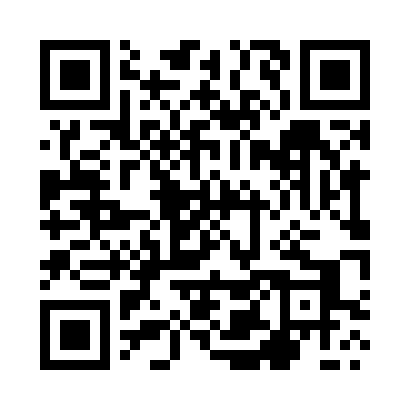 Prayer times for Winowno, PolandWed 1 May 2024 - Fri 31 May 2024High Latitude Method: Angle Based RulePrayer Calculation Method: Muslim World LeagueAsar Calculation Method: HanafiPrayer times provided by https://www.salahtimes.comDateDayFajrSunriseDhuhrAsrMaghribIsha1Wed2:545:1712:405:478:0410:172Thu2:515:1612:405:478:0610:203Fri2:485:1412:405:488:0710:234Sat2:445:1212:405:498:0910:265Sun2:415:1012:405:508:1010:296Mon2:385:0912:405:518:1210:327Tue2:345:0712:405:528:1310:358Wed2:315:0512:405:538:1510:389Thu2:275:0412:405:548:1710:4110Fri2:255:0212:405:558:1810:4411Sat2:245:0112:405:568:2010:4712Sun2:244:5912:405:578:2110:4813Mon2:234:5812:405:588:2210:4814Tue2:234:5612:405:588:2410:4915Wed2:224:5512:405:598:2510:5016Thu2:214:5312:406:008:2710:5017Fri2:214:5212:406:018:2810:5118Sat2:204:5112:406:028:3010:5219Sun2:204:4912:406:038:3110:5220Mon2:194:4812:406:038:3210:5321Tue2:194:4712:406:048:3410:5322Wed2:194:4612:406:058:3510:5423Thu2:184:4512:406:068:3610:5524Fri2:184:4412:406:068:3710:5525Sat2:174:4312:406:078:3910:5626Sun2:174:4112:406:088:4010:5627Mon2:174:4112:416:098:4110:5728Tue2:164:4012:416:098:4210:5829Wed2:164:3912:416:108:4310:5830Thu2:164:3812:416:118:4510:5931Fri2:164:3712:416:118:4610:59